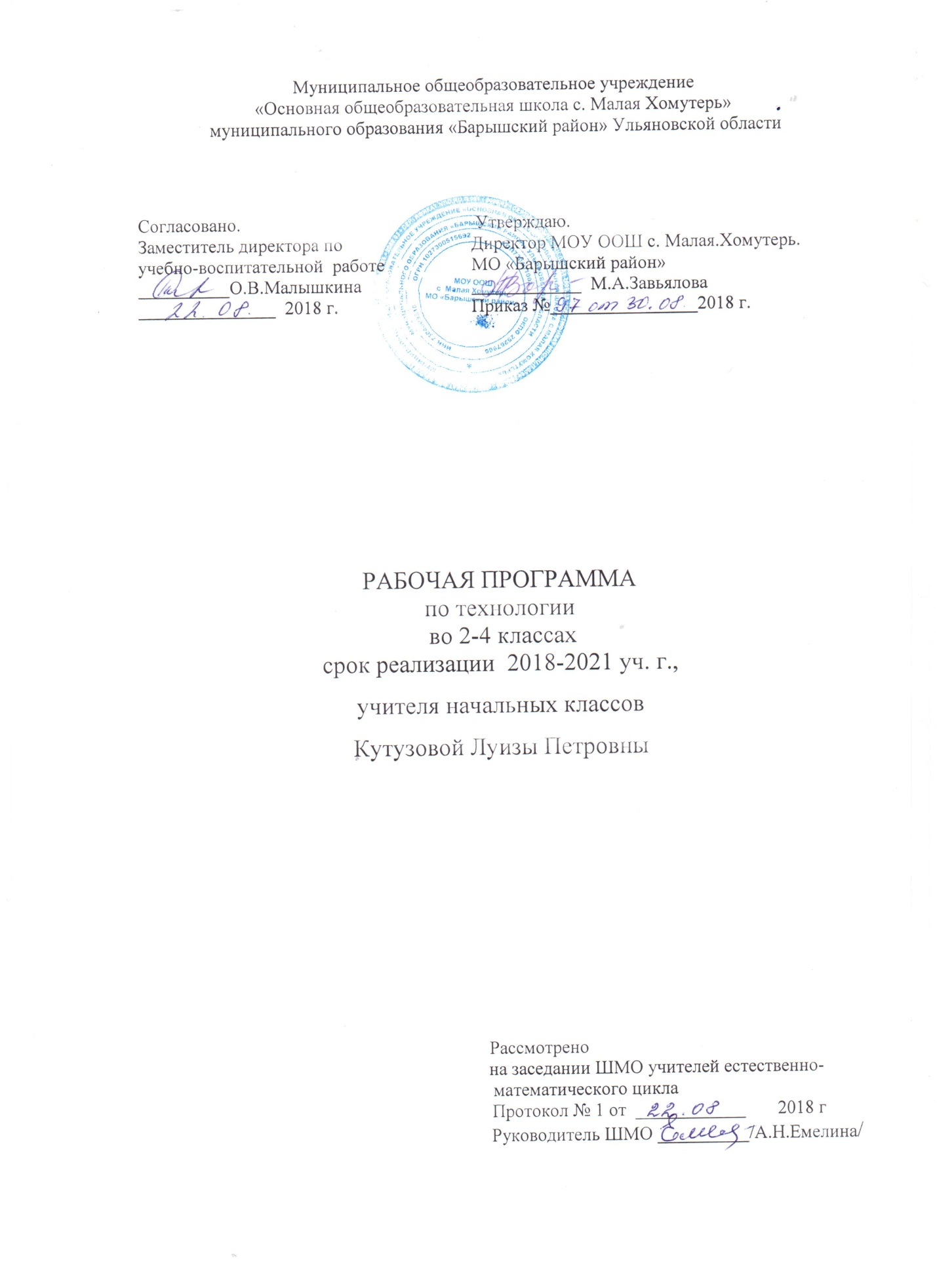 1.Планируемые результаты освоения учебного предмета технологииЛИЧНОСТНЫЕУ учащихся будут сформированы:• осознание созидательного и нравственного значения труда в жизни человека и общества;• положительная мотивация и познавательный интерес к созданию личностно и общественно значимых объектов труда;• представления о мире профессий и важности правильного выбора профессии, о материальной культуре как продукте предметно-преобразующей деятельности человека, о роли ручного труда в жизни человека;• уважительное отношение к труду людей и людям труда,к традициям своего народа;• мотивация к самообслуживанию в школе, дома, элементарному уходу за одеждой и обувью, к оказанию помощи младшим и старшим, доступной помощи по хозяйству в семье.Могут быть сформированы:• понимание культурно-исторической ценности традиций, отражённых в предметном мире;• мотивация на творческую самореализацию при оформлении своего дома и классной комнаты, при изготовлении подарков близким и друзьям, игрушечных моделей, художественно-декоративных и других изделий;• чувство ответственности за выполнение своей части работы при работе в группе (в ходе проектной деятельности);• устойчивая учебно-познавательная мотивация учения;• понимание причин успеха в деятельности, способность к самооценке.МЕТАПРЕДМЕТНЫЕРегулятивныеУчащиеся научатся:• удерживать цель в процессе трудовой, декоративно-художественной деятельности;• действовать самостоятельно по инструкции, учитывать ориентиры, данные учителем, при освоении нового учебного материала;• использовать изученные правила безопасности, способы действий, пошаговые разъяснения, навыки, свойства материалов при выполнении учебных заданий и в творческой деятельности;• осознанно использовать безопасные приёмы труда;• самостоятельно планировать действия, необходимые для изготовления поделки;• участвовать (находить своё место, определять задачи) в коллективной и групповой творческой работе;• распределять обязанности и общий объём работ в выполнении коллективных поделок;• вносить необходимые коррективы в собственные действия по итогам самооценки;• сопоставлять результаты собственной деятельности с оценкой её товарищами, учителем;• адекватно воспринимать аргументированную критику ошибок и учитывать её при дальнейшей работе над поделками.Учащиеся получат возможность научиться:• планировать собственную творческую деятельность с учётом поставленной цели (под руководством учителя);• распределять рабочее время;• осуществлять универсальные способы контроля и коррекции результатов действий;• прогнозировать конечный практический результат и самостоятельно комбинировать художественные технологии в соответствии с конструктивной и декоративно-художественной задачей;• организовывать коллективную и групповую творческую работу, элементарные доступные проекты.ПознавательныеУчащиеся научатся:• наблюдать и сравнивать свойства различных материалов;• узнавать и называть освоенные материалы, их свойства, происхождение, практическое применение в жизни;• различать материалы по декоративно-художественными конструктивным свойствам;• соотносить развёртку заданной конструкции с рисунком, простейшим чертежом или эскизом;• конструировать из разных материалов в соответствии с доступными заданными условиями;• осуществлять поиск необходимой информации на персональном компьютере для решения доступных конструкторско-технологических задач.Учащиеся получат возможность научиться:• обобщать полученные знания о различных материалах и их свойствах;• классифицировать и обобщать информацию об историипроисхождения материалов (глины, пластилина, бумаги, ткани, проволоки, фольги,), предметов (книги, игрушек, упаковки, колеса), инструментов (ножниц, шила, иглы), измерительных приборов (часов, термометра, сантиметровой ленты), ремёсел и технологий (оригами, изонить, бисероплетения, вышивки, фитодизайна);• пользоваться доступными приёмами работы с готовой текстовой, визуальной, звуковой информацией в сети Интернет, а также познакомиться с доступными способами её получения, хранения, переработки.КоммуникативныеУчащиеся научатся:• задавать вопросы уточняющего характера;• высказывать собственное мнение о результатах творческой работы;• рассказывать о профессии своих родителей (близких, знакомых);• объяснять инструкции по изготовлению поделок;• уметь дополнять или отрицать суждение, приводить примеры;• учитывать разные мнения и стремиться к координации различных позиций при создании творческой работы в группе;• договариваться и приходить к общему решению.Учащиеся получат возможность научиться:• владеть монологической формой речи, уметь рассказывать о разных профессиях, о значении труда в жизни человека и общества;• брать интервью у одноклассников и взрослых;• задавать вопросы с целью планирования хода выполнения работы, формулирования познавательных целей входе проектной деятельности;• владеть диалогической формой речи, аргументировать собственную позицию и координировать её с позиций партнеров при выработке решений творческих задач, аргументированно критиковать допущенные ошибки, обосновывать свою идею;• оказывать в сотрудничестве необходимую взаимопомощь.Программа обеспечивается учебно-методическими комплектами для каждого класса, включающими учебники, рабочие тетради и методические рекомендации для учителя. В результате изучения курса «Технология» обучающиеся на уровне начального общего образования:- получат начальные представления о материальной культуре как продукте творческой предметно-преобразующей деятельности человека, о предметном мире как основной среде обитания современного человека, о гармонической взаимосвязи предметного мира с миром природы, об отражении в предметах материальной среды нравственно-эстетического и социально-исторического опыта человечества; о ценности предшествующих культур и необходимости бережного отношения к ним в целях сохранения и развития культурных традиций;- получат начальные знания и представления о наиболее важных правилах дизайна, которые необходимо учитывать при создании предметов материальной культуры; - получат общее представление о мире профессий, их социальном значении, истории возникновения и развития;- научатся использовать приобретенные знания и умения для творческой самореализации при оформлении своего дома и классной комнаты, при изготовлении подарков близким и друзьям, игрушечных моделей, художественно-декоративных и других изделий.Решение конструкторских, художественно-конструкторских и технологических задач заложит развитие основ творческой деятельности, конструкторско-технологического мышления, пространственного воображения, эстетических представлений, формирования внутреннего плана действий, мелкой моторики рук.Обучающиеся:в результате выполнения под руководством учителя коллективных и групповых творческих работ, а также элементарных доступных проектов, получат первоначальный опыт использования сформированных в рамках учебного предмета коммуникативных универсальных учебных действий в целях осуществления совместной продуктивной деятельности: распределение ролей руководителя и подчиненных, распределение общего объема работы, приобретение навыков сотрудничества и взаимопомощи, доброжелательного и уважительного общения со сверстниками и взрослыми;овладеют начальными формами познавательных универсальных учебных действий – исследовательскими и логическими: наблюдения, сравнения, анализа, классификации, обобщения;получат первоначальный опыт организации собственной творческой практической деятельности на основе сформированных регулятивных универсальных учебных действий: целеполагания и планирования предстоящего практического действия, прогнозирования, отбора оптимальных способов деятельности, осуществления контроля и коррекции результатов действий; научатся искать, отбирать, преобразовывать необходимую печатную и электронную информацию;познакомятся с персональным компьютером как техническим средством, с его основными устройствами, их назначением; приобретут первоначальный опыт работы с простыми информационными объектами: текстом, рисунком, аудио- и видеофрагментами; овладеют приемами поиска и использования информации, научатся работать с доступными электронными ресурсами;получат первоначальный опыт трудового самовоспитания: научатся самостоятельно обслуживать себя в школе, дома, элементарно ухаживать за одеждой и обувью, помогать младшим и старшим, оказывать доступную помощь по хозяйству.В ходе преобразовательной творческой деятельности будут заложены основы таких социально ценных личностных и нравственных качеств, как трудолюбие, организованность, добросовестное и ответственное отношение к делу, инициативность, любознательность, потребность помогать другим, уважение к чужому труду и результатам труда, культурному наследию.Общекультурные и общетрудовые компетенции. Основы культуры труда, самообслуживаниеВыпускник научится:иметь представление о наиболее распространенных в своем регионе традиционных народных промыслах и ремеслах, современных профессиях (в том числе профессиях своих родителей) и описывать их особенности;понимать общие правила создания предметов рукотворного мира: соответствие изделия обстановке, удобство (функциональность), прочность, эстетическую выразительность — и руководствоваться ими в практической деятельности;планировать и выполнять практическое задание (практическую работу) с опорой на инструкционную карту; при необходимости вносить коррективы в выполняемые действия;выполнять доступные действия по самообслуживанию и доступные виды домашнего труда.Выпускник получит возможность научиться:уважительно относиться к труду людей;понимать культурноисторическую ценность традиций, отраженных в предметном мире, в том числе традиций трудовых династий как своего региона, так и страны, и уважать их;понимать особенности проектной деятельности, осуществлять под руководством учителя элементарную проектную деятельность в малых группах: разрабатывать замысел, искать пути его реализации, воплощать его в продукте, демонстрировать готовый продукт (изделия, комплексные работы, социальные услуги).Технология ручной обработки материалов. Элементы графической грамотыВыпускник научится:на основе полученных представлений о многообразии материалов, их видах, свойствах, происхождении, практическом применении в жизни осознанно подбирать доступные в обработке материалы для изделий по декоративнохудожественным и конструктивным свойствам в соответствии с поставленной задачей;отбирать и выполнять в зависимости от свойств освоенных материалов оптимальные и доступные технологические приемы их ручной обработки (при разметке деталей, их выделении из заготовки, формообразовании, сборке и отделке изделия);применять приемы рациональной безопасной работы ручными инструментами: чертежными (линейка, угольник, циркуль), режущими (ножницы) и колющими (швейная игла);выполнять символические действия моделирования и преобразования модели и работать с простейшей технической документацией: распознавать простейшие чертежи и эскизы, читать их и выполнять разметку с опорой на них; изготавливать плоскостные и объемные изделия по простейшим чертежам, эскизам, схемам, рисункам.Выпускник получит возможность научиться:отбирать и выстраивать оптимальную технологическую последовательность реализации собственного или предложенного учителем замысла;прогнозировать конечный практический результат и самостоятельно комбинировать художественные технологии в соответствии с конструктивной или декоративнохудожественной задачей.Конструирование и моделированиеВыпускник научится:анализировать устройство изделия: выделять детали, их форму, определять взаимное расположение, виды соединения деталей;решать простейшие задачи конструктивного характера по изменению вида и способа соединения деталей: на достраивание, придание новых свойств конструкции;изготавливать несложные конструкции изделий по рисунку, простейшему чертежу или эскизу, образцу и доступным заданным условиям.Выпускник получит возможность научиться:соотносить объемную конструкцию, основанную на правильных геометрических формах, с изображениями их разверток;создавать мысленный образ конструкции с целью решения определенной конструкторской задачи или передачи определенной художественноэстетической информации; воплощать этот образ в материале.Практика работы на компьютереВыпускник научится:выполнять на основе знакомства с персональным компьютером как техническим средством, его основными устройствами и их назначением базовые действия с компьютером и другими средствами ИКТ, используя безопасные для органов зрения, нервной системы, опорнодвигательного аппарата эргономичные приемы работы; выполнять компенсирующие физические упражнения (минизарядку);пользоваться компьютером для поиска и воспроизведения необходимой информации;пользоваться компьютером для решения доступных учебных задач с простыми информационными объектами (текстом, рисунками, доступными электронными ресурсами).Выпускник получит возможность научиться пользоваться доступными приемами работы с готовой текстовой, визуальной, звуковой информацией в сети Интернет, а также познакомится с доступными способами ее получения, хранения, переработки.2.Содержание учебного предмета1 класс (35 ч)Работа с пластилином(5ч)Глина как предшественник пластилина. Применение глины. Профессии людей , связанные с применением пластических материалов. Пластилин как поделочный материал. Инструменты для работы с пластилином. Правила безопасной работы с пластилином и инструменты. Свойства  пластилина. Подготовка к лепке. Практическая деятельность. Объёмная лепка. Лепка на каркасе. Объёмное конструирование.Работа с бумагой без помощи ножниц (4ч)История возникновения письменности и бумаги. Изготовление бумаги в современном мире. Применение бумаги. Профессии людей, связанные с применением бумаги. Макулатура. Различные сорта бумаги. Свойства бумагиПрактическая деятельность. Обрывание. Мозаичная обрывная аппликация. Обрывная аппликация по контуруРабота с бумагой при помощи ножниц (4ч)История возникновения ножниц. Профессии людей, связанные с применением ножниц. Различные виды ножниц. Устройство ножниц. Правила обращения с ножницами. Правила безопасной работы с ножницами.Практическая деятельность. Вырезать по контуру. Плоскостная аппликация. ГирляндыРабота с бумагой (4ч)История развития искусства оригами. Профессии людей, связанных с применением бумаги и изделий из неё. линии сгиба -гора и долина.Базовые формы оригами. Технология складывания бумаги для получения объёмных поделок.Практическая деятельность. Складывание бумаги. Подвижные модели.Работа с природным материалом (5ч)Многообразие природного материала. Профессии людей, связанных с растениями и охраной природы. Флористика. Правила безопасной работы с семенами и ягодамиПрактическая деятельность. Плоская аппликация. Объёмная аппликация. Объёмное конструирование.Работа с текстильными материалами (5ч)Профессии людей, связанных с применением тканей и нитей. Ознакомление с технологическим процессом изготовления различных нитей и верёвок и сырьём для них.  Ознакомление с тканями  различного видаПрактическая деятельность. Нити, верёвки. Прядение. Кручение. Свивание. Плетение. Аппликация. Ткань. раскрой. Вышивание на картонной основе. Пришивание пуговиц .Работа с различными материалами с применением изученных технологий (6ч)Практическая деятельность. Сочетание изученных видов деятельности.2 класс (35 ч)Как говорилось выше, содержание программы представлено в четырех разделах, сгруппированных в следующих содержательных линиях:Творческая мастерскаяРабота с пластичными материалами и конструирование из бумаги (11ч)Знакомство с учебником, его структурой, маршрутными картами, организация рабочего места. История съедобных и декоративных изделий из муки. Соленое тесто как поделочный материал. Правила безопасной работы с пачкающимися материалами. Инструменты для работы с соленым тестом. Правила безопасной работы с соленым тестом и инструментами. Свойства соленого теста. сравнение соленого теста с пластилином. Подготовка к лепке. Тестопластика. Изготовление цветного теста. Окрашивание готовой поделки. Работа со скалкой. Вырезание из раскатанной пластины. Приёмы лепки. Способы скрепления. Способы лепки объемных элементов. История сграффито. Гравюра – особый вид искусства графики. Изготовление пластилиновой платформы на картонной для сграффито основе разными способами. История пиктограмм. Применение свойств пластилина при изготовлении поделок на картонной основе в технике сграффито. Особенности способов сграффито (негатив и позитив). История техники живописи масляной краской. Сравнение живописи с поделками в технике примазывания пластилина объемными мазками. Создание пластилиновых картин на картонной основе – фактурная поверхность, последовательность выполнения работы мазками, смешивание цветов, направление мазков. Каркасный способ создания скульптур из соленого теста. Самостоятельное создание поделок на заданную тему из пластических материалов.История возникновения бумаги. Изготовление бумаги в современном мире. Применение бумаги. Макулатура (спасение деревьев). Различные сорта бумаги. Свойства бумаги. Свойства бумаги как плоскостного материала. Применение свойств бумаги при изготовлении поделок из неё. Скручивание бумаги. Скатывание, сворачивание, гофрирование, формование из мятой бумаги.  Правила безопасной работы с клеем. Приёмы работы с бумагой и клеем. Объемная аппликация. Конструирование из бумажных трубочек. Обрывная аппликация по контуру. Создание новых форм путем обрывания по контуру сложенных особым образом бумажных заготовок. Использование линий сгибов. Вырезание иглой из бумаги. Изготовление поделок из вырезанных элементов и заготовок ,из которых вырезали середину. Самостоятельное создание поделок на заданную тему.История измерительных приборов и приспособлений для измерения различных величин. Часы, термометр, сантиметровая лента, ростомер. Изготовление макетов измерительных приборов с подвижными деталями. Свойства гофрированного картона и работа с ним. Макет часов из гофрированного картона. Построение прямоугольной заготовки по заданным размерам. Макет термометра из цветного картона. Испытание готовых изделий в действии. Измерения сантиметровой лентой и линейкой. Изготовление плоскостной поделки из бумаги. Самостоятельное создание поделок на заданную тему.Студия вдохновенияРабота с природными и рукотворными материалами, объёмное конструирование из бумаги (7 ч)Сбор и хранение природных материалов (плоскостные материалы, объемные материалы, цитрусовые). Красная книга. Многообразие природного материала. Генеалогия и генеалогическое древо. Свойства листа засушенного растения. Плоскостная аппликация из листьев засушенных растений. История макаронных изделий. Многообразие форм макаронных изделий. Использование форм макаронных изделий для плоскостной аппликации. Способы создания аппликации из макаронных изделий (конструктивный, мозаичный, комбинированный). Плоскостные аппликации из спагетти в технике соломка. Профессии женщин, первичное профориентирование. День матери. Профессии матери. История изобретения, изготовления и применения мыла. Создание пластической массы для лепки из влажной мыльной стружки. История применения пряностей и прочих ароматических веществ. Лепка из влажной мыльной стружки. Самостоятельное создание поделок на заданную тему.Симметрия как свойство окружающего мира. Линии и оси симметрии. Использование свойств симметрии при изготовлении бумажных заготовок. Правила безопасной работы с ножницами. Объемные поделки из бумаги на основе осевой симметрии. Бахрома и завитки в прямом и переносном значении. Техника нарезания бумаги «лапшой». По клеткам, по наметке, без наметки, в несколько слоев. Объемные поделки из бумаги с использованием заготовок в технике нарезание «лапшой». История новогодних праздников. Традиции украшения елки. История елочных игрушек. Подготовка яичной скорлупы для использования в поделке. Закрепление канцелярской резинки на скорлупе. Сравнение эстетических и декоративных свойств узкой бумажной ленты в ровном и завитом виде. Техника завивания полосы бумаги при помощи ножниц. Свойства завитой бумаги. Интенсивность завивания бумаги, распрямление завитой бумаги. Объемная поделка из яичной скорлупы и завитой бумаги. Самостоятельное изготовление новогодних игрушек. Объемная поделка из бумаги на основе елочного шарика или яичной скорлупы. Поделка из бумаги на основе цилиндра с использованием изученных технологий. Конструкторское бюроРабота с текстильными материалами, оригами и работа с фольгой (9 часов)Ознакомление с историей ткачества. Формирование представлений о простых и особых переплетениях нитей в тканях. Формирование представления об истории вышивки и ее применении в современном мире. Формирование представлений об истории профессии портного и о ремонте одежды. Вышивка на ткани полотняного плетения. Совершенствование навыков вышивания на основе шва «Вперед-иголку». Раскрой ткани. вышивка на ткани.Знакомство с историей развития самодельной игрушки. Вышивка на картонной основе. Раскрой ткани по шаблону. Пришивание пуговиц на ткань. Изготовление объемной заготовки из ткани. Изготовление объемной игрушки из ткани. Вышивка на картонной основе.Формирование представлений о машинных и ручных швах, разделении технологических операций при производстве изделий из ткани. Ознакомление с новым видом шва – «Обметочным соединительным швом через-край». Технология временного скрепления ткани канцелярскими скрепками. Вшивание петельки между слоями ткани. поделка из бумаги с вышивкой, поделка из ткани.Формирование представлений об истоках праздника «День Защитника Отечества» и его значении для военных и гражданских мужчин. Знакомство с миром мужских профессий, первичная профориентация. Свойства самоклеющейся бумаги. Работа с двухслойной самоклеющейся бумагой. Поделки из бумаги в технике оригами  плоскостная аппликация.Знакомство с гофрированной бумагой. Изучение свойств гофрированной бумаги. Объемная поделка из гофрированной бумаги.Формирование представления об изготовлении и назначении фольги. Изучение свойств фольги. Сравнение свойств фольги с бумаги. Использование свойств фольги для конструирования и декорирования, оборачивание фольгой. Скульптура из фольги.Ознакомление с историей ювелирного дела и ювелирных украшений. Индивидуальное и промышленное производство украшений. поделка из бумаги в технике оригами Соревнование по рядам, поделки из фольги, лепка из фольги.Поделочный ералашЗнакомство с окружающим миром, конструирование из бумаги и проволоки (8ч)Ознакомление с историей возникновения книг и книгопечатания. Современное книгопроизводство. Изготовление сшивной книжки. Изготовление книжного переплета. Ремонт книг при помощи прозрачного скотча. Изготовление закладок для книг из цветного картона. Оклеивание цветного картона с двух сторон прозрачным скотчем («ламинирование»). макет сшивной книги. Книжный переплет.  макет фабричной книги., Закладки. Поделка из цветного картона.Ознакомление с ролью бытовых приборов, машин и механизмов в жизни человека. Многообразие бытовых приборов. Правила пользования бытовыми приборами. Машины и механизмы на службе человека. Сфера применения и назначения машин. Ознакомление с пользой и предназначением диких и домашних животных. Уход за домашними питомцами. Растения в жизни человека. Виды сельскохозяйственных  растений. Проращивание семян растений. поделка на основе яичной скорлупы.Ознакомление с историей голубиной почты. Сведения о голубиной почте времен ВОВ. Закрепление навыков выполнения поделок в технике оригами. Патриотическое воспитание  - письмо-благодарность ветеранам, поздравление с Днем Победы. Поделка из бумаги в технике оригами. Ознакомление с производством и сферой применения проволоки. Сравнение свойств материалов для творчества – проволоки, фольги в виде жгута и шерстяной нити. Моделирование из проволоки. Декоративные жгуты. Поделка из проволоки. Буквы из проволоки. Веселые лозунги. Систематизация знаний о проволоке. Использование изученных свойств проволоки для декорирования предметов и создания поделок. Моделирование из проволоки. Поделка из проволоки на основе пишущего карандаша. Каркасная модель из проволоки. 3 класс (35 ч)Страна новаторовОбъемное конструирование из бумаги, работа с рукотворными и природными материалами и предметами, их нестандартное применение (8 ч)Знакомство с учебником. Формирование представления об истории возникновения и применения упаковки. Знакомство с устройством объемных фигур. Преимущество прямоугольных коробок. разрезание спичечных коробков и молочных пакетов, чтобы понять, как они устроены. Развёртка. Припуск на склейку. Склеивание внахлест и с помощью накладки. Изготовление конверта для письма, Коробочка, объемная поделка на основе молочного пакета,Знакомство с многообразием предметов, устройств и строений кубической и параллелепипедальной формы. Грани и ребра куба и параллелепипеда. Закрытые параллелепипеды и кубы. Превращение раскрытого пакета в параллелепипед или куб. Конструирование параллелепипеда. Объемная поделка кубической формы из бумаги по готовой развертке .  Поделка из бумаги на основе картонных коробок и готовых форм.Знакомство с многообразием мира объемных фигур. Скрепление округлых деталей с вертикальной и наклонной поверхностью по нарезке «лапшой». Склеивание объемных фигур по готовым разверткам. Конструирование из готовых форм (коробки, пакеты). Развёртка параллелепипеда на бумаге в клеточку по данным размерам. Склеивание параллелепипеда. По развёрткам в тетради склеиваем пирамиду, цилиндр, конус. Учимся прикреплять по нарезке «лапшой». объемная поделка из бумаги на основе готовых форм.Ознакомление с необходимостью рационального и правильного хранения вещей. Собираем рюкзак (одежное оригами: учимся правильно складывать одежду). Узлы (простая двойная скользящая петля, одинарная скользящая петля). Порядок и уборка.Ознакомление со стандартными и нестандартными применениями приспособлений, материалов и предметов для текущего бытового ремонта. Навыки ремонта. Разные виды скрепления материалов. Работа с неподатливыми материалами. Работа с клейким материалом. Работа с перевязочным материалом. Виды скотча. Знакомство с канцелярским ножом с учетом техники безопасности. Работа с пластиком, полиэтиленом, резиной, проволокой и пр. Изготовление ручки из скотча для переноски груза. Фартук (поделка из пакета-сумки). Знания о применении и о поделках из упаковочного скотча, малярного скотча, двухстороннего скотча, веревки, английской булавки, бельевой прищепки, канцелярской скрепки, канцелярской резинки, полиэтиленового пакета, пластиковой бутылки.Осознание своей роли в делах семьи и класса. Посильные домашние дела. Помощь старшим и младшим. Самообслуживание. Распределение обязанностей в классе. График дежурств. поделка из картона с использованием природных материалов и бельевой прищепки.Конструкции из готовых форм. Поделки из бутылки, ламинирование скотчем. Коллективная работа – замок из пластиковых бутылок. Закрепление понимания пространственного устройства объемных геометрических фигур. Конструирование стилизованных объемных объектов. Создание подвижных моделей с открывающейся крышкой на основе базисной формы коробки (параллелепипеда). Объемная поделка из бумаги по развертке). Поделка из пластиковых бутылок.Страна нестандартных решенийКонструирование из бумаги, фольги и проволоки, работа с пластичными материалами, знакомство с культурой поведения в обществе и проведения праздников. (7 ч)Ознакомление с историей игрушек, в т.ч. подвижных. Кукольная мастерская.Игрушки с подвижными соединениями – дергунчики. Подготовка к работе. Подвижные соединения. Механизм движения. Поделкаиз картона и нитей с подвижными соединениями.Повторение свойств проволоки и фольги. Модели с подвижными соединениями. (движущиеся животные). Способы подвижного соединения деталей (каркасное, звеньевое, осевое). Поделка из проволоки и фольги с подвижными соединениями.Знакомство с пластической массой на основе муки и клея ПВА, ее свойства. Изготовление поделочной пластической массы, в т.ч. цветной. Работа с пластической массой. Закрепление английской булавки и магнитов в пластической массе. Грунтовка и окраска готового изделия. Изготовление значков и брошей из пластической массы, магниты на холодильник из пластической массы.Ознакомление с историей возникновения техники папье-маше. Изготовление салфеточной массы для лепки. поделка из салфеточной массы на каркасе из молочного пакета.Ознакомление с традициями гостеприимства и проведения торжеств и праздников. Бумажные упаковки (фантик, фунтик, узелок, прямоугольная коробка)Упаковочные ленты (розочка из ленточки, виды завязывания)карточка к подарку.. Приглашение в гости. Гостевая карточка (кто где сидит) 2 вида. Кольцо для тканевой салфетки. Оригами из тканевой салфетки. Сервировка стола. Букет на стол. Праздничная ромашка (займи гостей) Объёмная открытка, многослойная открытка, открытка с отверстиями, раскладная открытка.Обсуждение традиций отмечания Нового года, самодельных подарков. Поделка на выбор (самостоятельное планирование): «Новогодняя открытка» (поделка из бумаги), «Новогодний подарок» (поделка из фольги и салфеточной массы) «Новогодняя упаковка» (поделка из упаковочной бумаги), «Новогоднее представление» (изготовление декораций для игры). Выполнение коллективной работы «Новогодний огонек».Страна умелых рукКонструирование из различных материалов, работа с текстильными материалами. (8 ч)Ознакомление с историей изобретение колеса. Колесо в жизни человека. Колесный транспорт. Знакомство с циркулем «Козья ножка» с учетом техники безопасности. Работа с циркулем. Колесо и ось. Поделка на основе спичечного коробка, модели военной техники.Обсуждение проблемы вторичного использования ненужных текстильных вещей для изготовления декоративных предметов. Совершенствование навыков шитья и декорирования. Игрушки на основе старых перчаток. Самодельная пуговица. Поделка на основе просяного прута от веника. Изготовление помпона. Бант-бабочка.Знакомство со свойствами полиэтилена. Термоаппликация с помощью горячего утюга и полиэтилена. Работа с утюгом с учетом техники безопасности. Термоаппликация на ткани с полиэтиленом. Способы термосклеивания. Технология скрепления швов при помощи термосклеивания – термошвы. Поделка из ткани с применением техник термоаппликации, термосклеивания и термошвов. Изготовление подушки.  поделка из картона и нитей. Нитяной помпон.Ознакомление с принципами объемного раскроя сложной формы из ткани. История французской игрушки бильбоке. Закрепление навыков работы с тканью. Поделки: «Мячик» (объемная поделка из ткани), «Чашечка для игры «Бильбоке» (заготовка из верхней части пластиковой бутылки), сбор игрушки «Бильбоке».Обсуждение мира профессий. Мужские и женские профессии. Интервью с родителями. Чем пахнут ремёсла. Ознакомление с профессиями родителей посредством обсуждения интервью с родителями. Профессии родного края. Знакомство с карандашной стружкой. Изготовление карандашной стружкой. аппликация из карандашной стружки.Ознакомление с историей развития графического искусства. Основные изобразительные средства графики – линии, штрихи, пятна, точки. Сгибание бумаги. Объемно-плоскостная графика на основе полос бумаги. Нитяная графика «Изонить». поделка из нитей и бумаги на картонной основе.История этимологии слова «фенечки». Работа с бисером на проволочной основе. Поделки: «Бусы из бумаги» (объемная поделка из бумаги), «Фенечки из бисера» (поделка на основе нанизанного на проволоку бисера). Повторение приемов работы с проволокой.Обсуждение значимости всех изученных материалов, технологий и приемов для выбора итоговой поделки. Поделки на выбор: «Все поделки хороши, выбирай на вкус» (поделка из любого материала с применением выбранной технологии).Страна высоких технологийУстройство и работа компьютера, программы Paint, Word и работа с ними (12 ч)Ознакомление с историей компьютера и компьютерных устройств. Правила безопасного поведения в компьютерном классе, при работе с компьютером Устройство компьютера (основные устройства, дополнительные устройства, носители информации, системный блок, монитор, клавиатура). Назначение клавиш. Мышка. Рабочий стол. Хранение и систематизация информации (файлы, папки и пр.). Имя файла. Элементы рабочего стола.Продолжение знакомства с компьютером.Компьютеры вокруг нас. Новые профессии. Компьютеры в школе. Правила поведения в компьютерном классе. Компьютерные программы. Операционная система «Windows». Рабочий стол. Начало работы с компьютером. Меню кнопки «Пуск». Работа с пусковым меню. Включение и выключение компьютера. Открывание и закрывание файлов и папок. Изменение размера окна. Передвигание окна. Создание папки. Уборка на рабочем столе. Безопасное выключение компьютера. Перезагрузка компьютера. Запуск программы. Завершение выполнения программы. Сменные носители. Операции над файлами и папками.Ознакомление с историей компьютерной графики. Примеры применения графических редакторов. Работа с «Paint». Панель инструментов графического редактора. Рисование «карандашом». Удаление рисунков с помощью «ластика». Удаление рисунка. Рисование «кистью». Виртуальная поделка: «Мое любимое животное» (выполнение рисунка в программе «Paint»). Сохранение рисунка. Открывание файла с рисунком. Основные операции при рисовании: рисование и стирание точек, линий, фигур. Другие операции.Продолжение работы в графическом редакторе «Paint». Окрашивание, заливка фона цветом. Отмена последней программы. Заливка части фона цветом. Заливка объекта цветом. Виртуальная поделка: «Загадочное пятно» (рисунок в редакторе «Paint»).Беседа о компьютере как об инструменте для черчения. Продолжение знакомства с редактором «Paint». Построение объектов (овал и окружность, прямоугольник и квадрат). Действия с объектами (передвижение объектов, копирование объектов). Распыление краски. Виртуальная поделка: «Волшебный лес» (создание рисунка в редакторе «Paint»). Черчение ровных линий. Черчение кривых линий. Виртуальная поделка: «Веселая абстракция» (создание рисунка в редакторе «Paint»). Набивание печатного текста. Работа с клавиатурой.Знакомство с текстовым редактором «Word» и его возможностями. Окно программы «Word» и его элементы. Свойства редактора «Word». Редактирование текста. Популярность и полезность текстовых редакторов. Работа в текстовом редакторе «Word». Создание текстового документа. Работа с текстом. Набор текста. Форматирование текста. Выделение текста. Выравнивание текста. Изменение толщины и наклона букв. Подчеркивание. Изменение цвета шрифта. Выделение текста цветом. Сохранение документа.Ознакомление с новыми возможностями оформления и форматирования текста в редакторе «Word». Оформление заголовков. Изменение величины букв. Выделение красной строки. Корректное окончание работы.Подведение итогов обучения работе на компьютере. Виртуальная поделка: «Ура, каникулы!» (изготовление и оформление плана по вопросам).4 класс (35 ч)Объёмное конструирование из бумагии других материалов (7 ч)Знакомство с миром профессий. Взаимосвязь профессий. Разнообразие типографской продукции. Профессия метеоролога. Сведения об измерении силы и направления ветра. Принципы действия ветроуказателя, флюгера, ветряной вертушки. Профессия топографа. Рельеф земли. Профессия архитектор. Конструкции мостов. Мост. Древние зодчие. Принципы построения бревенчатого сруба. Практическая деятельность. Изготовление шаблона из картона. Работа с канцелярским ножом и дыроколом. Памятный фотоальбом (поделка из картона с прорезями). Изготовление объёмной поделки с вращающимся модулем. Изготовление поделок: «Вертолётик» (бумажный подвижный модуль), пуговичная «Вертушка» (подвижная инерционная игрушка). Поделка «Волшебный цветок» (бумажная подвижная модель). Изготовление салфеточной массы для лепки. Работа с циркулем и линейкой. Изготовление развёртки для конуса. Вырезание сектора. Изготовление макета рельефа земли. Чудо-мост (эксперимент). Работа с отвесом. Выравнивание по отвесу. Изготовление поделки «Пизанская башня» (бумажный макет). Поделка «Колодец» (объёмный макет из дерева). Изготовление объёмного макета из различных материалов.Конструирование из природных и рукотворных материалов, знакомство с окружающим миром (7 ч)Возникновение профессий. Сведения о самых первых профессиях. Принципы экономичного ведения хозяйства. Экономия природных ресурсов и экология. Правила экономии. Уборка в доме. Мероприятия по сохранению здоровья. Здоровое питание. Пищевой режим. Режим дня. Личная гигиена. Гигиена быта. Свойства гипса. Гипс как декоративный материал. Мексиканская игрушка пиньята. Техника папье-маше. Бисероплетение. Практическая деятельность. Изготовление поделки из природных материалов — сувенирный веник. Мешочек для запаривания трав (объёмная поделка из ткани). Работа с гипсом. Поделка гипсовый подсвечник. Изготовление куклы пиньята (объёмная поделка из папье-маше на основе воздушного шара). Поделка ящерка (бисероплетение по схеме).Изготовление ёлочных игрушек из бисера. Новогоднее меню.Работа с текстильными материалами (8 ч)Талисманы, амулеты. Пряжа и плетение. Деловой этикет. Спецодежда. Одежда делового человека. Деловой костюм. Галстук. Искусственные цветы. Цветы из ткани. Технологические приёмы работы с тканью. Виды швов. Ручной шов «Строчка». Швы на джинсах. Заплатки. Обсуждениепрофессии дизайнера. Проект оформления детской комнаты. Практическая деятельность. Плетение по схеме. Изготовление оберега. Поделка в технике изонить. Навыки завязывания галстука. Последовательность глажения мужской рубашки. Поделка из ткани по выкройке грелка-курица начайник. Поделки: пышные цветы (объёмная поделка из ткани), цветы с бахромой (объёмная поделка из ткани), спиральные розы (объёмная поделка из ткани), объёмные цветы поделка из ткани). Поделка Чудо-букет (объёмная поделка из ткани). Нарядные заплатки — декоративное украшение. Изготовление заплатки из ткани. Поделки: сумка-карман из джинсовой ткани, сумка-мешок из джинсов (объёмная поделка из ткани).Устройство и работа компьютера, программы Paint, Word, Интернети работа с ними (13 ч)Свойства информации. Профессии информационных технологий. Хранение информации. Носители информации. Виды и свойства информации. Систематизация информации. Интерфейс. Калькулятор. Работа в Word. Таблицы. Photoshop (Фотошоп). Работа с фотографией в Paint (декорирование). Компьютерная вёрстка. Современный верстальщик. Роль Интернета в жизни современного человека. Электронная почта. Компьютерные вирусы. Безопасность компьютера. Просмотр веб-страниц. Переход по ссылке. Интернет. Достоверность информации в Интернете. Электронные публикации. Электронный журнал. Веб-дизайн. Как попасть на нужную страницу с помощью URL. Информационно-поисковые системы. Практическая деятельность. Работа с флешкой. Поиск информации в компьютере (файлы и папки). Работа с калькулятором. Изготовление таблички на дверь. Расписание звонков. Весёлая открытка (преобразование в Paint, использование надписей). Школьная стенгазета (статья для газеты). Поиск информации о любимом животном.3.Тематическое планирование:1 класс2 класс3 класс4 классТема блокаКоличество часовПримечанияРабота с пластилином5Работа с бумагой без помощи ножниц4Работа с бумагой при помощи ножниц4Работа с бумагой в техники оригами4Работа с природным материалом5Работа с текстильными материалами5Страна фантазии(Работа с различными материалами с применением изученных технологий)7Всего34Тема блокаКоличество часовПримечания Творческая мастерская   11 Студия вдохновения  7Конструкторское бюро   9 Поделочный ералаш  8Всего35Тема блокаКоличество часовПримечанияСтрана новаторов 8Страна нестандартных решений 7Страна умелых рук 8Страна высоких технологий 12Всего35Тема блока Количество часовПримечанияОбъёмное конструирование из бумаги и других материалов 7Конструирование из природных и рукотворных материалов, знакомство с окружающим миром7Работа с текстильными материалами8Устройство и работа компьютера, программы Paint, Word, Интернет и работа с ними13Всего35